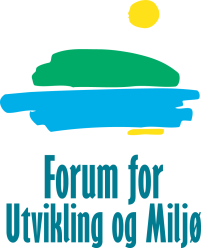 											Oslo 19.04.13Til: Utenriks- og forsvarskomiteenForUMs høringsinnspill til Meld. St. 25 (2012-13) «Dele for å skape»Forum for utvikling og miljø (ForUM) vil takke for anledningen til å gi innspill under Utenriks- og forsvarskomiteens høring av Meld. St. 25 (2012-13) ”Dele for å skape”. FN, Verdensbanken og IMF setter nå økende ulikhet internt i land på den internasjonale dagsorden. De viser til at stor ulikhet på samfunnsnivå hemmer langsiktig vekst og skaper sosial uro og konflikt. På individnivå bidrar økt ulikhet til at menneskers grunnleggende rettigheter ikke blir innfridd. FN fastslår at realisering av menneskerettighetene, ikke-diskriminering og rettferdig fordeling henger uløselig sammen.  Det er bred enighet om at økonomisk vekst er avgjørende for at fattige land skal ha noe å dele. ForUM mener samtidig at det er viktig at regjeringen nå vektlegger at fattigdomsreduksjon handler om mer enn vekst. ForUM mener at Meld St. 25 gir viktige føringer for hvordan norsk utviklingspolitikk i større grad enn i dag skal vektlegge åpenhet og rettferdig fordeling.ForUM anmoder komitéen om ågi sin fulle støtte til at Norge skal spille en ledende, internasjonal rolle for å fremme rettferdig fordeling.  Demokrati og åpenhet nødvendig for å kunne fordeleMeldingen varsler en «kraftsamlende innsats» for å fremme demokrati og redusere ulikhet. ForUM er positiv til at dette så tydelig kobles til åpenhet og innsyn. Dette er spesielt viktig i land hvor myndighetene mangler vilje eller evne til å forvalte og fordele ressurser og inntekter forsvarlig. Videre varsler meldingen fremtidige tiltak som norske regler for land-for-landrapportering som skal gjelde fra 1.1.2014. ForUM er svært positive til et slikt tiltak, men forventer at lovforslaget som skal komme bidrar vesentlig til økt innsyn og åpenhet om hvordan alle norske selskaper påvirker kapitalstrømmer mellom rike og fattige land. Det må oppgis tall som gjør det mulig å vurdere om selskapene betaler skatt i samsvar med virkelige aktiviteter og økonomiske resultater, i hvert enkelt land hvor selskapene opererer. Slik rapportering vil synliggjøre både intern feilprising og at selskaper i mange land legger igjen svært lite eller ingen skatt, selv om de har stor aktivitet i landet. Meldingen har inngående analyse av det skadelige hemmeligholdet som tilbys av såkalte «skatteparadis». I forslag til tiltak er det flere bra internasjonale initiativ, men ingenting som søker å regulere norsk bruk av de samme skatteparadisene som man sier man vil bekjempe. Dette mener vi er en alvorlig mangel.ForUM anmoder komiteen om åstøtte meldingens forslag om økt støtte til sivilsamfunnsaktører som kan stille myndighetene til ansvar.gi sin fulle tilslutning til initiativene for å fremme åpenhetsgarantier for utvinningsselskaper, reforhandling av naturressurskontrakter i utviklingsland og arbeidet for en konvensjon om økonomisk åpenhet. be regjeringen om å utvikle et lovforslag til land-for-land rapportering med krav om at alle norske selskaper for hvert enkelt land de opererer i skal rapportere på selskapsnavn og tall for økonomisk aktivitet (opplysninger om antall sysselsatte, fortjeneste, skatt, inntekter, kostnader og produksjon)  be regjeringen om å sørge for at norske bistandsmidler ikke går via skatteparadis, og på sikt få på plass regler som forhindrer at norske personer, selskaper og fond bruker skatteparadis, med mindre det er full åpenhet om alle transaksjoner, og kan dokumenteres at det ikke unndras skatt.Savner større fokus på forhold mellom landRegjeringen peker i meldingen primært på hva som kan gjøres gjennom bistandsmidler for å bekjempe forskjellen mellom fattig og rik innad i land. Her fremmes mange viktige tiltak. Det er imidlertid oftest andre forhold som har større konsekvenser for fordeling mellom land og internt i land, enn selve bistanden. Derfor hadde vi forventninger til at denne meldingen også skulle ha et fokus på forhold mellom land.En finanstransaksjonsskatt er et konkret tiltak vil kunne bidra til global omfordeling.  Norge kan henge seg på det pågående initiativet blant 13 EU-land og innføre slik skattelegging, og samtidig øremerke en stor andel av disse skatteinntektene til global omfordeling via et FN-styrt fond.  Finanssektoren er i mange land, også i Norge, fritatt for skatt, samtidig som den har mye høyere profitt enn andre aktiviteter eller næringer. Det er med andre ord et stort potensiale for at denne sektoren kan bidra med ressurser til fordeling, både internt i land og mellom land. ForUM savner også et punkt om rettferdig fordeling i klimasammenheng i meldingen, ettersom et hovedkrav i klimaforhandlingene er at man skal tilstrebe en mer rettferdig byrdefordeling. ForUM anmoder komiteen om å be regjeringenutrede innføring av finanstransaksjonsskatt på all handel på Oslo Børs og med den norske kronen, og ta initiativ til at det opprettes et globalt fond under FNs oppsyn hvor disse skatteinntektene samles og omfordeles fjerne norske eksportsubsidier og foreslå at WTOs mekanismer for «Special Safeguard» og «special products» kan brukes i større grad.Etterlyser krav til norske investeringer
ForUM mener at dersom Norge ønsker å vise vei for en aktiv og rettferdig fordelingspolitikk, må det stilles mer forpliktende krav til norske investeringer i utviklingsland. Dette gjelder ikke minst for Statens Pensjonsfond Utland, som ikke er nevnt i meldingen, og statsfinansierte selskaper og fond. SPU er Norges sterkeste utviklingspolitiske virkemiddel, med stor betydning for bærekraftig utvikling og rettferdig fordeling. Norge kan bruke SPU til å påvirke utvikling i en positiv retning gjennom bærekraftig og ansvarlig investeringsvirksomhet.Meldingen har mye god analyse av hvordan mangel på åpenhet, kapitalflukt og skatteparadis negativt påvirker fordeling. Denne analysen burde munnet ut i mer eksplisitte tiltak for hvordan Norge som stor internasjonal investor direkte og aktivt selv kan medvirke til bedre fordeling gjennom aktivt eierskap. ForUM anmoder komiteen om å be regjeringenVerne om intensjonen til de etiske retningslinjene for forvaltningen av SP-U og reversere den innskrenkingen av virkeområde vi har sett de siste årene. Sørge for maksimal åpenhet rundt Norges Banks aktive eierskap i forhold til problematiske selskap. Stille krav om at alle norske selskaper gjør aktsomhetsvurderinger m.h.t. til miljø og menneskerettigheter i forkant av investeringer og der det er stor risiko for brudd, og at norske myndigheter fryser støtteordninger ved brudd.Kreve at bistandsfinansierte næringslivsaktører rapporterer på utviklingseffektStille krav til positive ringvirkninger lokalt og internt i selskapene ved å sysselsette lokalt ansatte, gi levelønn, lik lønn for likt arbeid og organisasjons- og forhandlingsrett.  